Alva 640 Comfort sneltoetsen, uitgebreide lijstDe Alva 640 Comfort is brailleleesregel met geïntegreerd braille toetsenbord. Informatie van een computer, tablet of smartphone wordt omgezet in braille die weergegeven wordt op 40 braillecellen.Maar naast het lezen van braille en invoer van tekst via het brailletoetsenbord kan je de Alva Comfort 640 ook gebruiken om te navigeren of instellingen aan te passen. Hieronder vind je een uitgebreide lijst van toets combinaties per schermlezer. Zoek je een kort overzicht met de meest gebruikte sneltoesten, ga dan naar Alva 640 Comfort de belangrijkste toetsen en functies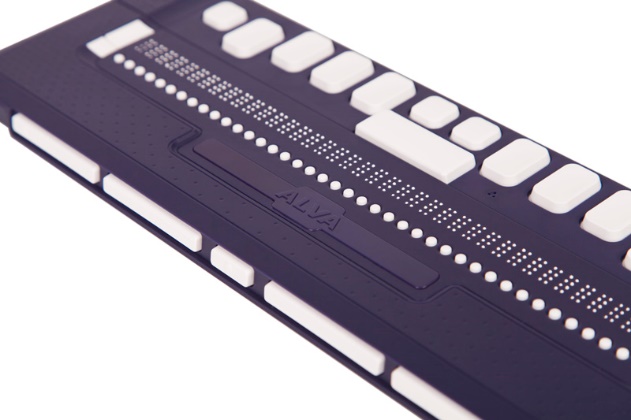  Bron: Optelec Nederland B.V.ToetsbeschrijvingAan de voorzijde van de ALVA 640 Comfort zijn vijf duimtoetsen geplaatst. Vier grotere, rechthoekige toetsen bevinden zich naast elkaar aan de voorzijde van de ALVA 640 Comfort. Een kleinere eveneens rechthoekige toets bevindt zich in het midden van de vier overige toetsenDe twee toetsen, welke zich aan iedere zijde van de Braille cellen bevinden, zijn de eTouch toetsen:eTouch 1 Toets linksboven gemarkeerd met twee verticale lijnen eTouch 2 Toets linksonder gemarkeerd met één horizontale lijn eTouch 3 Toets rechtsboven gemarkeerd met twee verticale lijnen eTouch 4 Toets rechtsonder gemarkeerd met één horizontale lijnOnder iedere braillecel bevindt zich één cursorroutingtoetsD = DuimtoetsET = eTouch CRT = cursorroutingtoetsJawsSupernova NVDAApple iPhone en iPad  (IOS) AndroidHeb je nog vragen?Mail naar kennisportaal@visio.org, of bel 088 585 56 66.Meer artikelen, video’s en podcasts vind je op kennisportaal.visio.orgKoninklijke Visio expertisecentrum voor slechtziende en blinde mensenwww.visio.org ActieSneltoetsBrailleleesregel naar linksD1 of ET1Brailleregel omhoogD2Brailleregel omlaagD4Brailleleesregel naar rechtsD5 of ET3Breng braille naar de actieve cursorCRT1Selecteer braillebreedsprakigheidD1 + D3Braille kortschrift vertalingD2 + D3Braillekortschrift huidig woord uitbreidenD3 + D4Schakelen 8 punts brailleD2 + D4Wijzigen braille cursor vormD1 + D4Schakelen braille tabelD1 + D5Braille markeringen uitD2 + D5Lees vorig tekenspatie + B3EnterEnterLees vorige regelspatie + B1Lees volgende regelspatie + B4 Lees volgend tekenspatie + B6 Ga naar het begin van de regelspatie + B1 + B3 Ga naar het eind van de regelspatie + B4 + B6 Shift tabspatie + B1 + B2 Ga naar menubalkAltEscapespatie + B1 + B3 + B5 + B6 Tabspatie + B4 + B5 Open het Windows startmenuWindowstoets Braille titelbalkET2Druk links met wielET1 + ET2Rechts met wiel omlaag  ET4 Druk rechts met wielET3 + ET4 Braille auto uitgebreidET1 + ET3 Schakel Braille onderbrekenET2 + ET4 Schakel braille modusD3 + ET1 Schakel tussen Jaws en PC cursorD3 + ET2 Breng braille naar actieve cursorD3 + ET3 Schakel braille 8 pixels per cel in spatieD3 + eT4 Verklein braille auto uitgebreid snelheidET2 + ET3Braille onderkantD4 + ET2 Knip naar klembordD3 + CRT1Kopiëer naar klembordD3 + CRT2 Plak vanaf klembordD3 + CRT3BackspaceB7 Aanpassen Braille optiesD3 + D5 Sneltoetsen helpD1 + D2 Scherm afhankelijke helpD4 + D5 Start Jaws manager2e cursorroutingactie CRT3 + ET2Schakel tussen letters en attributen2e cursorroutingactie CRT2Schakel 8 pixels per cel in spatie2e cursorroutingactie CRT3 Schakel tussen Jaws en PC cursorD3 + ET2 Breng PC cursor naar Jaws cursor2e cursorroutingactie CRT1 + ET2 Breng Jaws cursor naar PC cursor2e cursorroutingactie CRT4 Kies vensterCRT2 + ET2 Jaws afsluiten2e cursorroutingactie CRT2 + ET2 Jaws configuratie beheerCRT3 + ET2 ActieSneltoetsNaar het begin van de regelspatie + B1 + B2 + B3 Naar het einde van de regelspatie + B4 + B5 + B6 EnterEnter Escapespatie + B1 + B5 Kies Dolphin cursord3 + ET2 Spreek statusregelET4Spreek waar ben ikET2Braille terugD1Braille vooruitD5 Ga naar de focusD3 Ga naar het begin van de regelET1 + ET2 Ga naar het einde van de regelET3 + ET4 Braillecursor aan of uitD2 + D5 Braille regel omlaagD4 Braille regel omhoogD2 Braille naar onderkant van het vensterD4 + D5 Braille naar bovenkant van het vensterD1 + D2 Schakel Fysieke modus aan of uitD3 + ET1 Schakel braille literatuur aan of uitD1 + D3 Braille invoer aan of uitD1 + D5 Schakel tussen 8 of 6 punts brailleET2 + ET4 Wijzig braille cursor stijlD1 + D4 Braille aan of uitD3 + D5 Braille ruimte vergroten aan/uitD3 + ET4 Braille vooruit lezenET3Braille achterwaarts lezenET1 Braille breedsprakigheid schemaD3 + ET3 Ga naar de volgende regelspatie + B4 Ga naar de vorige regelspatie + B1 1 teken naar rechtsspatie + B6 1 teken naar linksspatie + B3 Tabspatie + B5 + B6 Shift tabspatie + B5 + B6 + B7 Windows startmenuWindostoets AltAlt Control + homeControl + spatie + B1 + B2 + B3 Control + endControl + spatie + B4 + B5 + B6 Schakel braillekoppelingenD1 + ET2 Backspacespatie + B1 + B2 Deletespatie + B4 + B5 Control + tabControl + spatie + B5 + B6 Cursor routing actieET1 + ET3 2e cursorrouting actieET1 + ET4ActieSneltoetsSchuif braille terugD1Verplaats braille regel omhoogD2 Verplaats naar huidige focusD3Verplaats braille regel omlaagD4 Schuif braille vooruitD5 Breng cursor naar braillecelcursorrouting toets Naar bovenste regel verplaatsen in leesmodusD1+D2Naar onderste regel verplaatsen in leesmodusD4+D5Titel weergevenET2Statusregel weergevenET4Shift + tabspatie + B5 + B6 + B7 AltAltEscapespatie + B1 + B5 Tabspatie + B5 + B6 Pijl omhoogspatie + B1 Pijl omlaagspatie + B4 Pijl linksspatie + B3 Pijl rechtsspatie + B6 EnterEnter Windows + D (naar bureaublad)Windowstoets + B1 + B4 + B5 WindowstoetsWindowstoets Alt + tabAlt + spatie + B5 + B6 Control+Home toetsCtrl + spatie + B1 + B2 + B3Control+End toetsCtrl + spatie + B4 + B5 + B6Home toetsspatie + B1 + B2 + B3End toetsspatie + B4 + B5 + B6ActieSneltoetsGa naar vorig itemspatie + B1 Ga naar volgend itemspatie + B4 Ga naar vorig item gebruik de rotorspatie + B3 Ga naar volgend item gebruik de rotorspatie + B6 Selecteer vorig item op de rotorspatie + B2 + B3 Selecteer volgend item op de rotorspatie + B5 + B6 Activeer geselecteerd itemD3 Ga naar het eerste elementspatie + B1 + B2 + B3 Ga naar laatste elementspatie + B4 + B5 + B6 Start voorlezen vanaf geselecteerd itemspatie + B1 + B2 + B3 + B5 Start voorlezen vanaf bovenkantspatie + B2 + B4 + B5 + B6 Activeer de home toetsspatie + B1 + B2 + B5 Ga naar de statusregelspatie + B2 + B3 + B4 Activeer volume omhoog toetsspatie + B3 + B4 + B5 Activeer volume omlaag toetsspatie + B1 + B2 + B6 Activeer terug knop (indien aanwezig)spatie + B1 + B2 Activeer eject toetsspatie + B1 + B4 + B6 Activeer de backspace toetsspatie + B7 Activeer de delete toetsspatie + B1 + B4 + B5 Activeer de enter toetsspatie + B8 of spatie + B1 + B5 Activeer tab toetsspatie + B2 + B3 + B4 + B5 Schakel schermgordijn aan of uitspatie + B1 + B2 + B3 + B4 + B5 + B6 Pauzeer of herstart spraakspatie + B1 + B2 + B3 + B4 Schakel spraak aan of uitspatie + B1 + B3 + B4 Spreek paginanummer/rijen spatie  + B3 + B4 Schuif 1 pagina omhoogspatie + B3 + B4 + B5  + B6 Schuif 1 pagina omlaagspatie + B1 + B4 + B5 + B6 Veeg 1 pagina naar linksspatie + B2 + B4 + B6 Veeg 1 pagina naar rechtsspatie + B1 + B3 + B5 Deselecteer tekstspatie + B2 + B3 + B6 Selecteer tekstspatie + B2 + B5 + B6 Selecteer allesspatie + B2 + B3 + B6Knippenspatie + B1 + B3 + B4 + B6 Kopiërenspatie + B1 + B4 Plakkenspatie + B1 + B2 + B3 + B6 Maak typen ongedaanspatie + B1 + B3 + B5 + B6 Herstel typenspatie + B2 + B3 + B4 + B6 Navigeer braille naar linksspatie + B2Navigeer braille naar rechtsspatie + B5 Schakel aankondiging geschiedenisspatie + B1 + B3 + B4 + B5 Schakel tussen wel/niet samengetrokkenspatie + B1 + B2 + B4 + B5 Ga naar vorige container (alleen op iPad)spatie + B1 + B7 Ga naar volgende container (alleen op iPad)spatie + B4 + B7ActieNavigeer naar rechtsNavigeer naar rechtsET3 Navigeer naar linksET1 Navigeer naar de volgende regelD4 Navigeer naar de vorige regelD2Scroll verderET4 Scroll terugET2 Navigeer naar het begin van de paginaD3 + D2 Navigeer naar eind van de paginaD3 + D4 Activeer item onder de vingercursorrouting Lang indrukken onder de vingerlang indrukken cursorrouting Activeer huidig itemEnter Lang indrukken huidig itemlang indrukken cursorrouting Activeer terug knopspatie + B1 + B2 Activeer home knopspatie + B1 + B2 + B5 Activeer backspacespatie + B7 Open het communicatievensterspatie + B1 + B3 + B4 + B5 Open de recente apps vensterspatie + B1 + B2 + B3 + B5 Open braille toetsenbord helpET1 + ET3 of spatie + B1 + B2 + B3 